The Woodlands at Phillips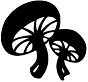 Portabella Mushroom NapoleonIngredients:8 large		Portabella Mushroom Caps1 Tb.		Olive oil2 large		Red Peppers, roasted½ cup		Fresh Basil½ cup		Goat Cheese2 Tbs. 	            Heavy Cream (optional)1 each		Tomato½ cup		Balsamic Vinegar2 Tbs. 	            SugarDirections:Remove gills of the portabella mushrooms.  Season mushrooms with salt and pepper, then brush with the olive oil. Place on grill or in oven and cook until softened.Peal the peppers and set aside.Cream goat cheese with the cream, season with salt and pepper. Hold for assemblage.Slice tomato and hold for assemblage.Combine vinegar and sugar in a pot and bring to a boil. Cook until thickened. Check for seasoning and hold until service. Presentation:Place mushroom on baking dish and top with a layer of the goat cheese filling then with a layer of fresh basil then layer of tomato.On the tomato spread some goat cheese place layer of basil then top with anther portabella mushroomPlace in oven at 325 degrees and heat through about 10 minutes. Place on plate garnish with greens and the balsamic vinegar reduction.Yield: 4 Servings 